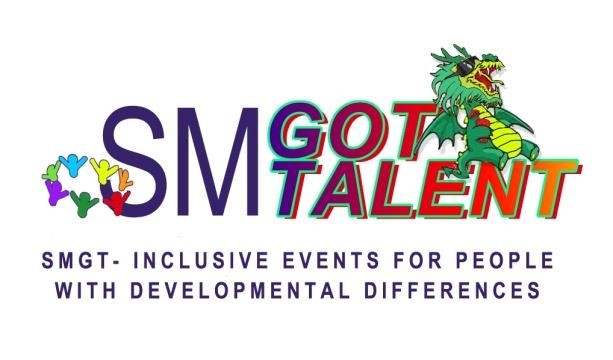 SMCR, Inc. would like to thank the following judges for volunteering to their time and energy to our show.  We look forward to an entertaining evening! Kathy Bartley Kathy has been married for 28 years with three grown children.  She attended Towson University for undergraduate in Education and holds a Masters Degree from McDaniel College in Administration/Curriculum Development.   She has 30 years teaching in three different schools 3rd and 5th grades.  Kathy has four years co-director for Musical Theatre Club Dowell Elementary and 20 years experience with plays in classroom. Jacqueline Orr Jacqueline graduated with a B.A. in music from St. Mary’s College in Maryland.  She earned an M.M.ed. from Shenandoah Conservatory of Music, and a EdS Degree from Capella University.  As a music teacher for St. Mary’s County Public Schools, she has taught students from PreK to Grade 12.   Mrs. Orr has performed as a violinist and pianist all over the tri-county area and Washington, D.C. and has adjudicated local and state Solo and Ensemble festival as well as All State Orchestra.  She is a member of NAfMe, MTNA, and Southern Maryland Music Teachers Association. Christina Baker Coming soon Lyn Schramm  Lyn graduated cum laude from Michigan State University with a Bachelor in Music Education as a string specialist. As the first co-recipient of the Motor Wheel Foundation Grant for Graduate Study, she received her Masters Degree in Music Education with emphasis on keyboard and choral music also from Michigan State University. She has served as an accompanist, organist, cellist, choral director and music educator in both choral and string music throughout the United States and Japan. Currently, Mrs. Schramm is Artistic Director of The Sanford Concert Series at St. Andrew’sEpiscopal Church; member of the St. Mary's County Arts Council; director of Two Rivers Harmony and private instructor in cello. Julie Daley  Julie has lived in Southern Maryland since 1995, when she moved to the area as a military wife and mother.  Her undergraduate degree is in Biology and French, and she has completed a Masters Degree in Occupational Therapy, working for several years in rehabilitation.  She has taught dance in Southern Maryland since 2005 at Ballet Caliente and at St. Mary’s Ryken since 2008, where she helped the dance program to grow.  She also developed the Art to Heart program with SMCR.  This program enables SMRHS Fine Arts students to share their art with differently-abled adults in the community and provides volunteer service opportunities for teens.  Julie has returned to the classroom this summer, taking classes in ballet, modern, and contemporary forms at Providence College, and tap at Ballet Caliente.  Besides learning from her students, the best part of teaching for Julie is creating opportunities for young people to succeed.  Her students are studying in prestigious college dance programs, choreographing and performing on college dance teams and in performance ensembles.  They also study and work in athletic training, occupational therapy, physical therapy and special education. Terrie Senecal Terrie is a Certified Talent Scout, administrator of several sub-companies:  Metropolitan Talent Show (aka Maryland Sings), Metropolitan Talent Agency, The Maryland Songwriters & Musicians Association.  She has 30 years of music experience and is a teacher of all ages in vocals, guitar, and piano. She is an author, producer and published songwriter.  She is the owner of Stillwater Music and is currently a talent scout for Reality TV and World Championship of Performing Arts.   Crystal Brockington Crystal has a Jazz background, grew up in the Brockington Home Studio, and attended Peabody Conservatory of Music as one of the few individuals to ever receive a Full Scholarship to the institution now owned by Johns Hopkins.  She has studied trumpet, piano, voice, and has sung in many performances from Choral/Operatic to Jazz Festivals and local Country Blues Slams.  Crystal is a Certified Talent Scout for World Championship of Performing Arts, and coaches vocals in several locations across Maryland. Steve Waugh Senator Steve Waugh was born in Annapolis, Maryland. Waugh was sworn in as Maryland District 29 Senator on January 14, 2015. He graduated from the United States Naval Academy in 1986. He served 20 years in the Marine Corps.  He has been a member of the senior professional staff at the Johns Hopkins University Applied Physics Laboratory since October 2007, and serves as a systems engineer with the Aerospace Systems Analysis Group in the Force Projection Department.  He is a member of the Knights of Columbus, Association for Unmanned Vehicle Systems International, Marine Corps Aviation Association, Marine Corps League, and American Legion and Veterans of Foreign Wars.  Married in 1986, his wife Myra is a school teacher. Together, they have two boys, Nicholas and Phillip. Beth Lanier Beth Lanier has been a resident of Southern Maryland since 1992, when she was employed by Calvert County Public Schools.  As a Choral and General Music teacher, she has spent her time in schools throughout the county teaching in all levels.  Currently she is the Music Specialist at Patuxent Appeal Elementary Campus.  She also has experience directing and choreographing musicals, teaching voice and piano, directing adult voice and handbell choirs, and serves as the Minister of Music at Middleham and St. Peter’s Episcopal Church. She is a member of Saint Maries Musica, the director of Saint Maries Minstrels and recently joined Two Rivers Harmony.  Beth has three grown children spread throughout the country and lives happily in Solomons with her two cats!  Georgia Harvey Georgia Harvey has taught vocal/general music in public and private schools for almost 30 years. In addition to her school work experience, she has given private lessons in piano, organ and guitar for over 40 years. In her school career she directed and accompanied musicals, pageants, performances and recitals. As a church musician, she has been a director and an accompanist for services and performances. Georgia believes that all young people have special gifts, and that it is our responsibility to nurture  the creative abilities of all students.    Pete McDevitt Pete McDevitt plays bass guitar and sings with a liturgical music group at Our Lady Star of the Sea Roman Catholic Church, as well as with a local classic rock cover band, Unfinished Business. Pete works as a program manager at NAS Patuxent River. Pete and his wife Laura live in Lexington Park and have four children. Connie AkinsConnie Akins has been a Kindergarten paraeducator for 17 years. She has also taught private piano for 17 years. Connie enjoys playing the piano & also singing.